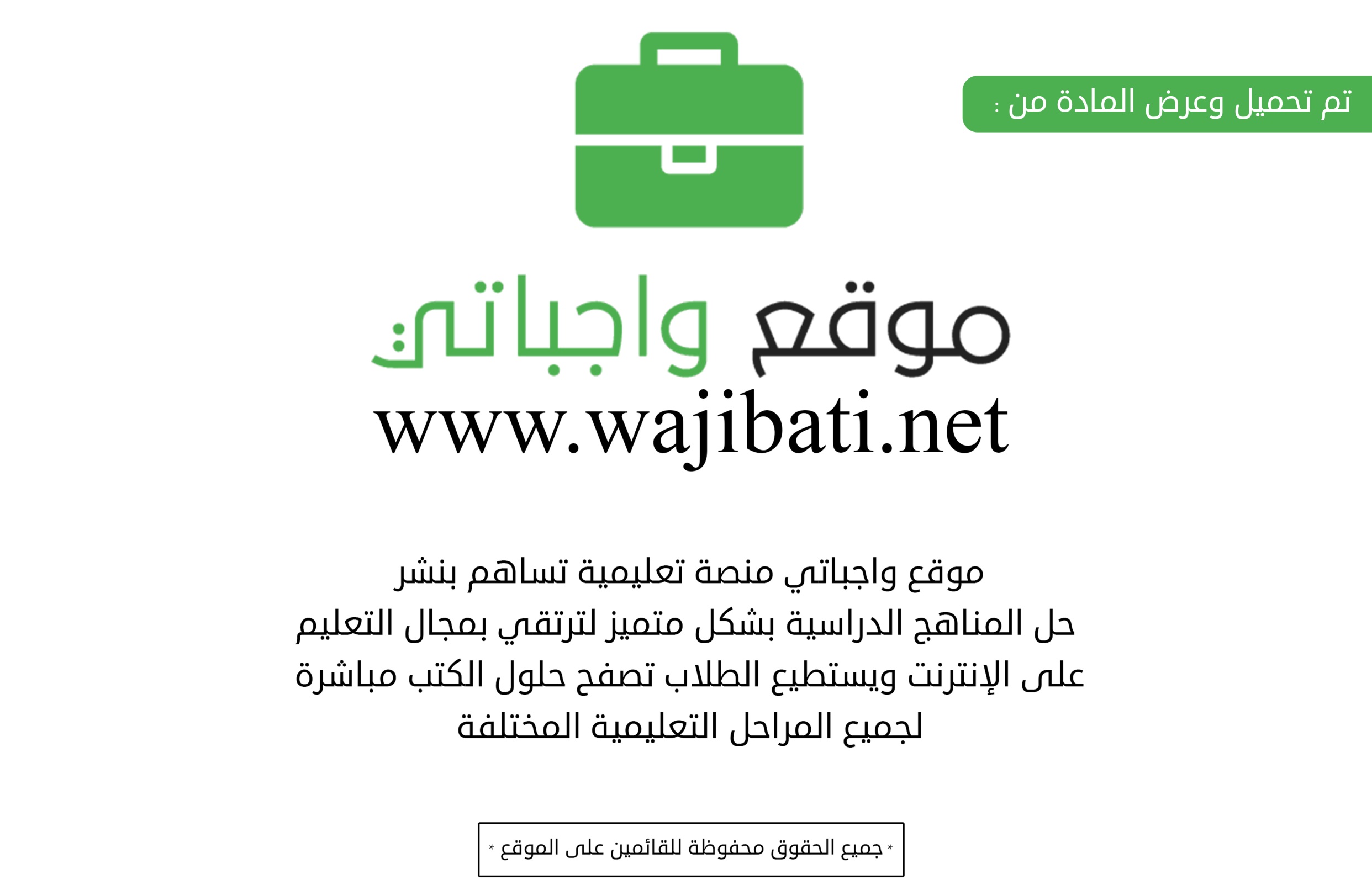 نموذج (2) القائمة النهائية للوحدات الدراسية في المناهج وفق نظام الفصول الدراسية الثلاث (التعليم العام- تحفيظ القرآن) المرحلة الدراسية: الابتدائيالمرحلة الدراسية: الابتدائيالمرحلة الدراسية: الابتدائيالمرحلة الدراسية: الابتدائيالمرحلة الدراسية: الابتدائيالمرحلة الدراسية: الابتدائيالمرحلة الدراسية: الابتدائيالمرحلة الدراسية: الابتدائيالمرحلة الدراسية: الابتدائيالمرحلة الدراسية: الابتدائيالمرحلة الدراسية: الابتدائيالمرحلة الدراسية: الابتدائيالمرحلة الدراسية: الابتدائيالصف: الأولالصف: الأولالصف: الأولالصف: الأولالصف: الأولالمادة:  علومالمادة:  علومالمادة:  علومالمادة:  علومالمادة:  علومالمادة:  علومالمادة:  علومالمادة:  علوممالفصل الدراسي الأولالفصل الدراسي الأولالفصل الدراسي الأولالفصل الدراسي الأولالفصل الدراسي الثانيالفصل الدراسي الثانيالفصل الدراسي الثانيالفصل الدراسي الثانيالفصل الدراسي الثالثالفصل الدراسي الثالثالفصل الدراسي الثالثالفصل الدراسي الثالثمالوحدةالفصلالدرسعدد الحصصالوحدةالفصلالدرسعدد الحصصالوحدةالدرسعدد الحصص1الوحدة الأولىالفصل الأول النباتات مخلوقات حيةالمخلوقات الحية4الوحدة الثالثة أرضناالفصل الخامس موارد الأرضموارد الأرض4الوحدة الرابعة الطقسالفصل السادس الطقس والفصولالطقس من حولنا52الوحدة الأولىالفصل الأول النباتات مخلوقات حيةالنباتات وأجزاؤها4الوحدة الثالثة أرضناالفصل الخامس موارد الأرضالاستفادة من موارد الأرض4الوحدة الرابعة الطقسالفصل السادس الطقس والفصولالفصول الأربعة53الوحدة الأولىالفصل الأول النباتات مخلوقات حيةالنباتات وأجزاؤها4الوحدة الثالثة أرضناالفصل الخامس موارد الأرضالاستفادة من موارد الأرض4الوحدة الرابعة الطقسالفصل السادس الطقس والفصولمراجعة الفصل 14الوحدة الأولىالفصل الأول النباتات مخلوقات حيةمراجعة الفصل1الوحدة الثالثة أرضناالفصل الخامس موارد الأرضالمحافظة على موارد الأرض4الوحدة الرابعة الطقسالفصل السادس الطقس والفصولمراجعة الفصل 15الوحدة الأولىالفصل الثاني النباتات تنمو وتتغيرنمو النباتات3الوحدة الثالثة أرضناالفصل الخامس موارد الأرضمراجعة الفصل 1الوحدة السادسة الحركة والطاقةالفصل التاسع الحركةالموقع والحركة56الوحدة الأولىالفصل الثاني النباتات تنمو وتتغيرتعيش النباتات في أماكن كثيرة4الوحدة الخامسة المادةالفصل السابع المادة من حولناخصائص المواد4الوحدة السادسة الحركة والطاقةالفصل التاسع الحركةالموقع والحركة57الوحدة الأولىالفصل الثاني النباتات تنمو وتتغيرتعيش النباتات في أماكن كثيرة4الوحدة الخامسة المادةالفصل السابع المادة من حولناالمواد الصلبة4الوحدة السادسة الحركة والطاقةالفصل التاسع الحركةالدفع والسحب58الوحدة الأولىالفصل الثاني النباتات تنمو وتتغيرمراجعة الفصل1الوحدة الخامسة المادةالفصل السابع المادة من حولناالسوائل والغازات٣الوحدة السادسة الحركة والطاقةالفصل التاسع الحركةمراجعة الفصل19الوحدة الثانية الحيوانات ومساكنهاالفصل الثالث الحيوانات من حولناأنواع الحيوانات4الوحدة الخامسة المادةالفصل السابع المادة من حولنامراجعة الفصل1الوحدة السادسة الحركة والطاقةالفصل التاسع الحركةمراجعة الفصل110الوحدة الثانية الحيوانات ومساكنهاالفصل الثالث الحيوانات من حولناالحيوانات وحاجاتها4الوحدة الخامسة المادةالفصل الثامن تغيرات المادةالمادة تتغير3الوحدة السادسة الحركة والطاقةالفصل العاشر الطاقةالطاقة والحرارة511الوحدة الثانية الحيوانات ومساكنهاالفصل الثالث الحيوانات من حولنامراجعة الفصل1الوحدة الخامسة المادةالفصل الثامن تغيرات المادةالمادة تتغير3الوحدة السادسة الحركة والطاقةالفصل العاشر الطاقةالطاقة والحرارة512الوحدة الثانية الحيوانات ومساكنهاالفصل الرابع أماكن العيشمواطن على اليابسة4الوحدة الخامسة المادةالفصل الثامن تغيرات المادةالمخاليط4الوحدة السادسة الحركة والطاقةالفصل العاشر الطاقةالضوء والصوت514الوحدة الثانية الحيوانات ومساكنهاالفصل الرابع أماكن العيشمواطن في الماء3الوحدة الخامسة المادةالفصل الثامن تغيرات المادةالمخاليط4الوحدة السادسة الحركة والطاقةالفصل العاشر الطاقةالضوء والصوت515الوحدة الثانية الحيوانات ومساكنهاالفصل الرابع أماكن العيشمراجعة الفصل1الوحدة الخامسة المادةالفصل الثامن تغيرات المادةمراجعة الفصل 1الوحدة السادسة الحركة والطاقةالفصل العاشر الطاقةمراجعة الفصل1الاجمالي241233231133231233